Informacja o wyjaśnieniach treści SWZ	Zamawiający – Gmina Wiskitki – informuje, że w postępowaniu prowadzącym przez Gminę Wiskitki na rzecz Zamawiającego – Ochotniczej straży Pożarnej w Działkach pn.: „Zakup średniego samochodu ratowniczo-gaśniczego” wpłynął wniosek o wyjaśnienie treści SWZ, na który Zamawiający działając na podstawie art. 284 ust. 2 ustawy Prawo zamówień publicznych (Dz.U.2022.1710 t.j.) udziela odpowiedzi:Pytanie nr 1: Czy Zamawiający dopuści dostarczenie samochodu z kątem zejścia wynoszącym 23,80?Odpowiedź na pytanie nr 1: Zamawiający informuje, że dopuści dostarczenie samochodu z kątem zejścia wynoszącym 23,80 stopni.Pytanie nr 2: Czy Zamawiający dopuści dostarczenie samochodu z autopompą o wydajności 2698 l/min. przy ciśnieniu 8 bar?Odpowiedź na pytanie nr 2: Zamawiający informuje, że dopuści dostarczenie samochodu z autopompą o wydajności 2698 l/min. przy ciśnieniu 8 bar.Pytanie nr 3: Czy Zamawiający wyrazi zgodę, by miejscem dostawy pojazdu była siedziba Wykonawcy?Odpowiedź na pytanie nr 3: Zamawiający informuje, że wyraża zgodę na dostawę pojazdu do siedziby Wykonawcy.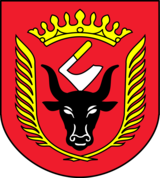    GMINA WISKITKI                                                       Wiskitki, dnia 17 kwietnia 2023 r.IZRK.271.7.2023